Утверждаю.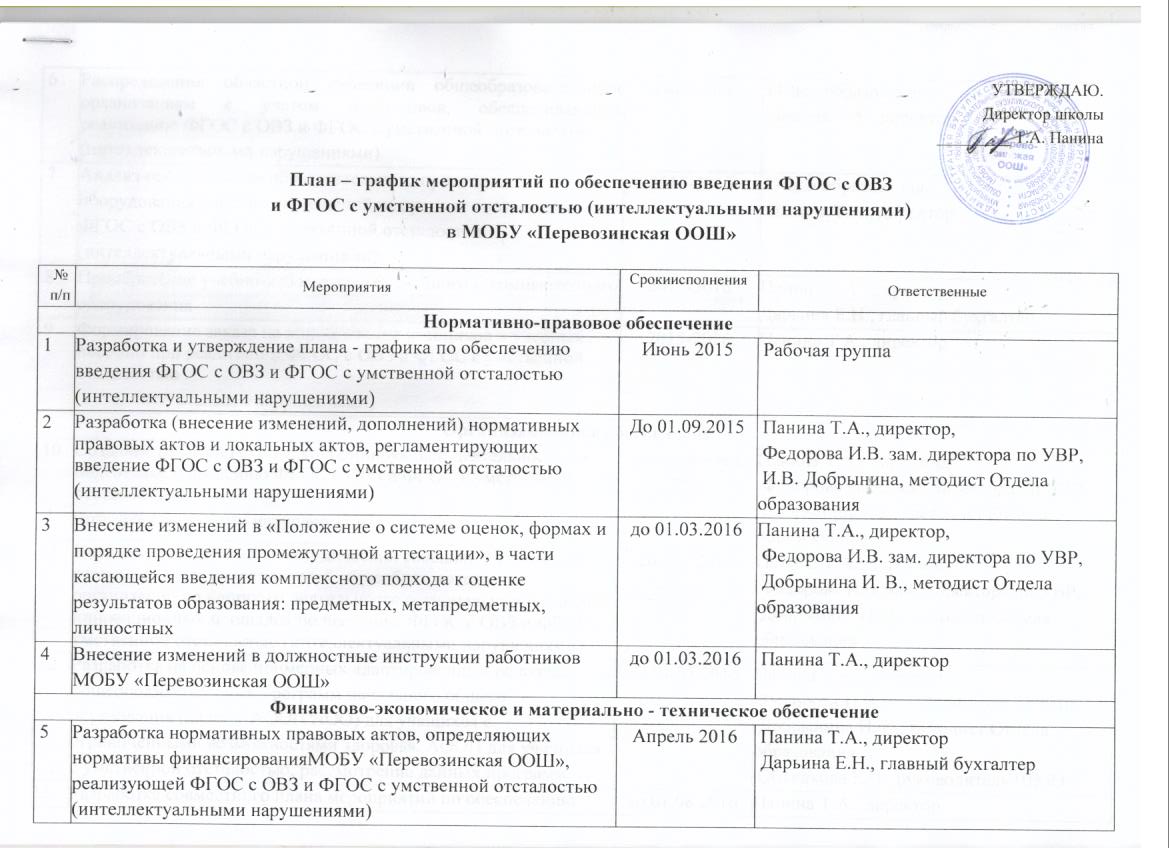 Директор школы:__Панина Т.А.___Ф.И.ОПриказ № __100/1____От «__1»__09_2018гМУНИЦИПАЛЬНОЕ ОБЩЕОБРАЗОВАТЕЛЬНОЕ БЮДЖЕТНОЕ УЧРЕЖДЕНИЕ                                     ПЕРЕВОЗИНСКАЯ ОСНОВНАЯ  ОБЩЕОБРАЗОВАТЕЛЬНАЯ ШКОЛА  План мероприятий по развитию инклюзивного образования 2018-2023 учебный год.№ п/пМероприятиеМероприятиеСрокОтветственныйЦель: создание  условий  и инновационных  механизмов  развития инклюзивного образования в общеобразовательном учреждениеЦель: создание  условий  и инновационных  механизмов  развития инклюзивного образования в общеобразовательном учреждениеЦель: создание  условий  и инновационных  механизмов  развития инклюзивного образования в общеобразовательном учреждениеЦель: создание  условий  и инновационных  механизмов  развития инклюзивного образования в общеобразовательном учреждениеЦель: создание  условий  и инновационных  механизмов  развития инклюзивного образования в общеобразовательном учреждениеРаздел № 1 Нормативно-правовое обеспечениеРаздел № 1 Нормативно-правовое обеспечениеРаздел № 1 Нормативно-правовое обеспечениеРаздел № 1 Нормативно-правовое обеспечениеРаздел № 1 Нормативно-правовое обеспечение1.1.1.1.Разработка Плана мероприятий по развитию инклюзивного образования СентябрьЗаместитель директораРуководители МО1.2.1.2.Утверждение Плана мероприятий по развитию инклюзивного образования Сентябрь-октябрь, 2018Директор школы1.3.1.3.Разработать и утвердить план работы с детьми с ОВЗСентябрь-октябрь, 2018  Заместитель директора1.4.1.4.Рассмотреть и изучить индивидуальные карты психолого-педагогического сопровождения обучения детей с ОВЗПо мере необходимостиДиректор школы1.5.1.5.Разработать положение об инклюзивном образовании, адаптированным образовательным программам Сентябрь-октябрь, 2018Заместитель директораРуководители МОРаздел № 2 Информационное и учебно-методическое обеспечениеРаздел № 2 Информационное и учебно-методическое обеспечениеРаздел № 2 Информационное и учебно-методическое обеспечениеРаздел № 2 Информационное и учебно-методическое обеспечениеРаздел № 2 Информационное и учебно-методическое обеспечение2.1.2.1.Создание папки инклюзивного образования 2018Заместитель директора2.2.2.2.Организация методического сопровождения процессов введения и развития инклюзивного образования ПостоянноЗаместитель директора2.3.2.3.Формирование Банка данных по формам обучения каждого ребенка-инвалида, получающего образование в муниципальных образовательных учреждении2018-2023гЗаместитель директора2.4.2.4.Изучение информации по  введению и развитию инклюзивного образованияПостоянноЗаместитель директораРуководители МОУчителя предметники2.5.2.5.Организация обеспечения бесплатными учебниками детей-инвалидов и детей ОВЗ ЕжегодноБиблиотекарь школы2.6.2.6.Продолжить работу над развитием дистанционного образования детей-инвалидов и детей ОВЗПостоянноЗаместитель директораРуководители МОУчителя предметники2.7.2.7.Внедрение новых образовательных технологий для обучения детей с ОВЗПостоянноДиректор школы2.8.2.8.Разработка, согласование, утверждение индивидуальных программ обучения по отдельным предметам для детей с ОВЗПо мере необходимостиЗаместитель директораРуководители МОУчителя предметники2.9.2.9.Создание учебной и предметно-деятельностной среды  в целях достижения планируемых результатов освоения  основной образовательной программы через:-  переход на системно-деятельностный подход– переход от репродуктивных форм учебной деятельности к самостоятельным, поисково-исследовательским видам работ, перенос акцента на аналитический компонент учебной деятельности; – формирование умений работы с различными видами информации и ее источниками; – формирование коммуникативной культуры учащихсяПостоянноДиректор школы2.10.2.10.Участие в семинарах, научно-практических конференциях, вебинарах по вопросам обучения, воспитания и социализации детей с ОВЗПостоянноЗаместитель директораРуководители МОУчителя предметники2.11.2.11.Организация и проведение уроков толерантности и уроков доброты 2018-2023Старшая вожатая2.12.2.12.Обеспечение индивидуальной психолого-педагогической и социальной помощи детям с особыми образовательными потребностями2018-2023Старшая вожатая2.13.2.13.Организация работы с родительской общественностью по вопросам образования, воспитания, адаптации и социализации детей с ОВЗ2018-2023Старшая вожатая2.14.2.14.Организация консультационных дней для родителей (законных представителей) детей с ОВЗ2018-2023Директор школы2.15.2.15.Своевременное выявление и направление на ПМПК детей с целью диагностики и определения дальнейшей формы обучения, условий обученияПостоянноСтаршая вожатая2.16.2.16.Создание психолого-педагогической среды, способствующей полноценному развитию различных сторон психологической жизни каждого ребенка (эмоциональной, волевой, мотивационно-личностной, интеллектуальной), навыков эффективного социального взаимодействия.ПостоянноРуководители образовательных учрежденийРаздел № 3 Материально-техническое обеспечениеРаздел № 3 Материально-техническое обеспечениеРаздел № 3 Материально-техническое обеспечениеРаздел № 3 Материально-техническое обеспечениеРаздел № 3 Материально-техническое обеспечение3.1.3.1.Реализация программы «Доступная среда»ПостоянноСтаршая вожатая3.2.3.2.Обеспечение исполнения образовательным учреждением федеральных и региональных требований в части создания условий для организации  горячего питания и медицинского обслуживания, контроль за данной деятельностьюПостоянноДиректор школы3.3.3.3.Организация школьной инфраструктуры для беспрепятственного доступа в образовательные учреждения маломобильных групп населения  (пандусы, подъемники, специально оборудованные туалеты, кабинеты лечебной физкультуры, психомоторной коррекции, комнаты для логопедических и коррекционных занятий с дефектологами и психологами, медицинский кабинет, спортивный зал и пр.)ПостоянноДиректор школы3.4.3.4.Обеспечение требований  в части санитарных и противопожарных норм, охраны здоровья обучающихся, воспитанников2018-2023Директор школыРаздел № 4 Кадровое обеспечениеРаздел № 4 Кадровое обеспечениеРаздел № 4 Кадровое обеспечениеРаздел № 4 Кадровое обеспечениеРаздел № 4 Кадровое обеспечение4.1.Организация курсов повышения квалификации для педагогических работников, осуществляющих образовательный и воспитательный процессы с детьми с особыми образовательными потребностямиОрганизация курсов повышения квалификации для педагогических работников, осуществляющих образовательный и воспитательный процессы с детьми с особыми образовательными потребностями2018-2023Директор школы4.2.Организовать и провести педагогический совет по вопросам инклюзивного образования и обучения детей с особыми образовательными потребностямиОрганизовать и провести педагогический совет по вопросам инклюзивного образования и обучения детей с особыми образовательными потребностями2018-2023Директор школыРаздел № 5 Финансовое обеспечениеРаздел № 5 Финансовое обеспечениеРаздел № 5 Финансовое обеспечениеРаздел № 5 Финансовое обеспечениеРаздел № 5 Финансовое обеспечение5.1.Приобретение  учебников по обязательным предметам в соответствии с федеральными перечнями  для детей-инвалидов и детей из семей инвалидовПриобретение  учебников по обязательным предметам в соответствии с федеральными перечнями  для детей-инвалидов и детей из семей инвалидовЕжегодноДиректор школы5.2.Приобретение учебно-методической литературы и пособий для реализации основной образовательной программыПриобретение учебно-методической литературы и пособий для реализации основной образовательной программыПо мере необходимостиДиректор школы5.3.Приобретение необходимого оборудования и приспособления для передвижения Приобретение необходимого оборудования и приспособления для передвижения По мере необходимостиДиректор школы